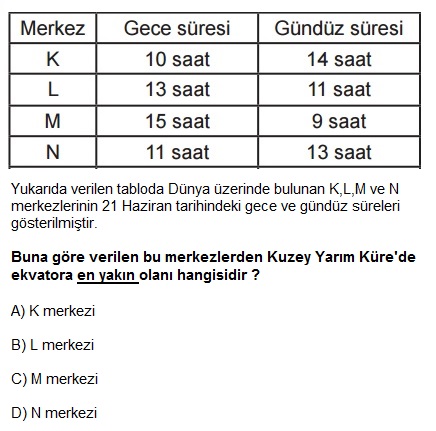 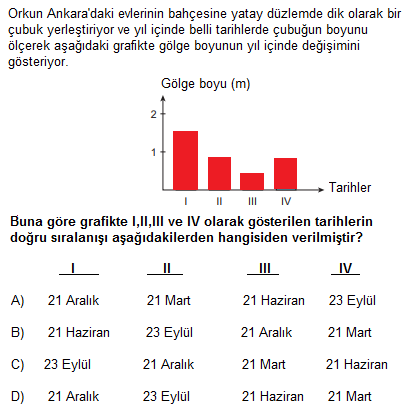 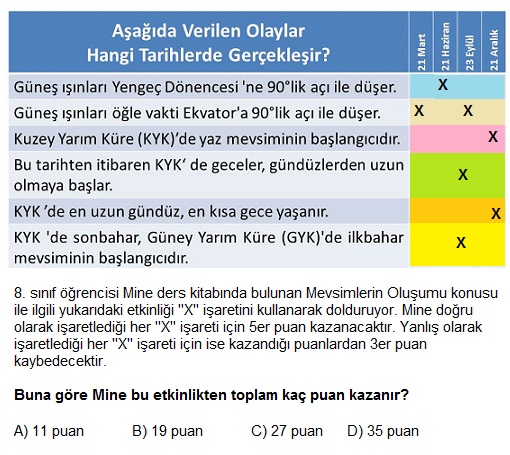 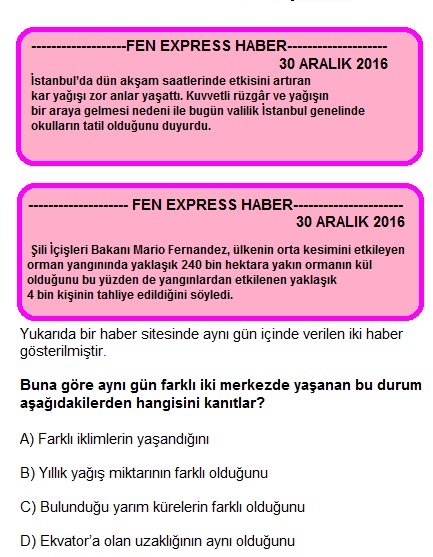 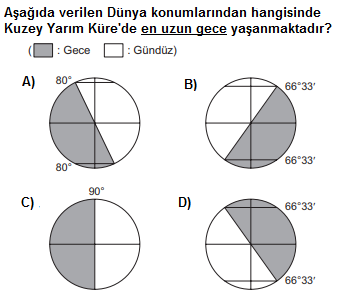 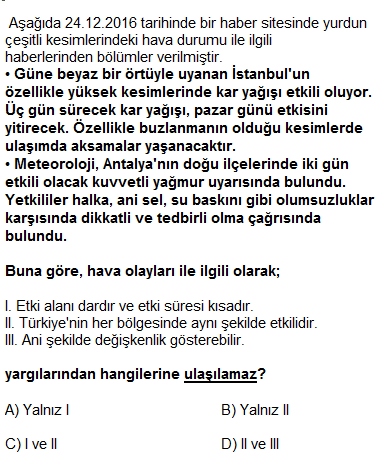 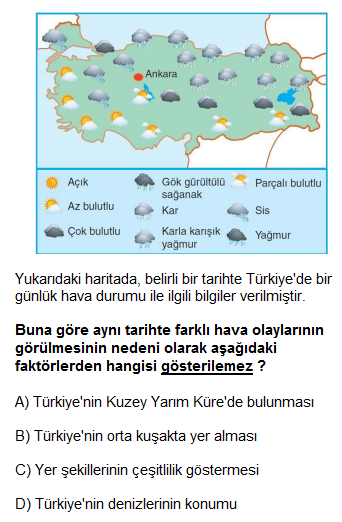 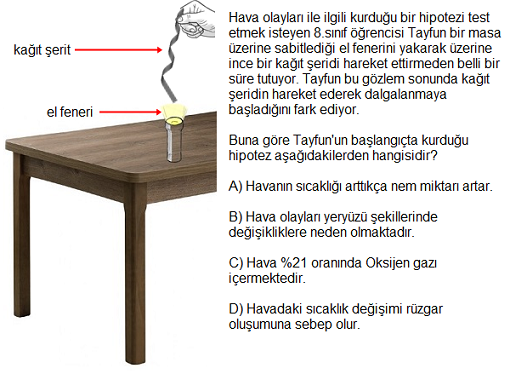 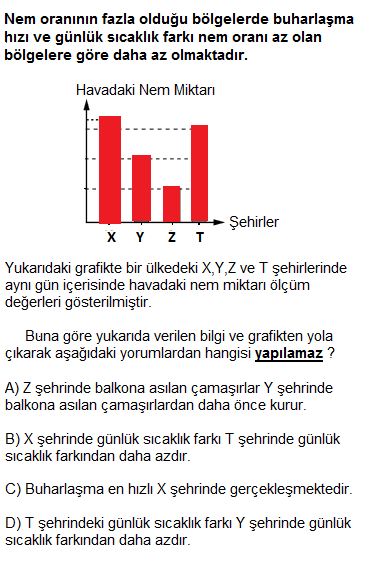 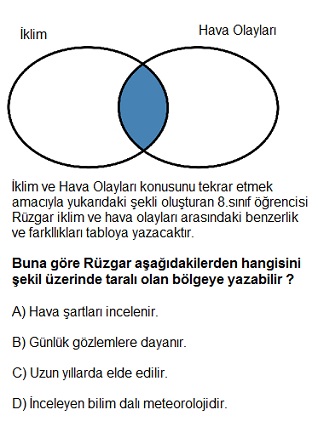 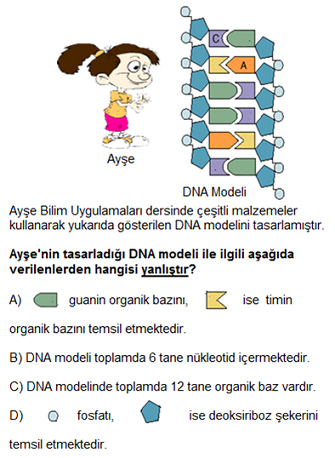 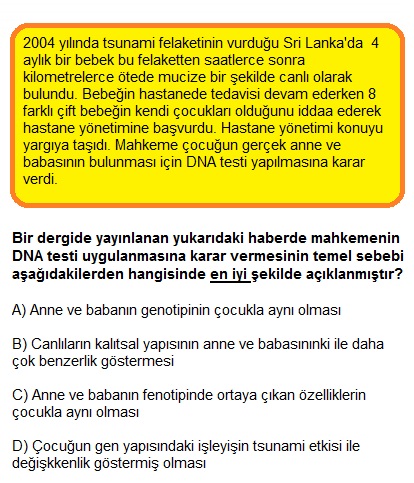 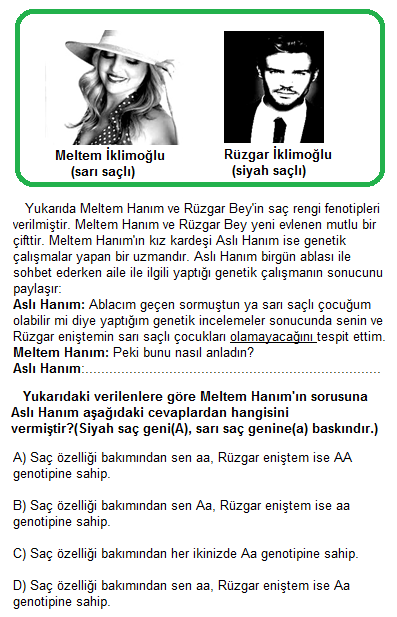 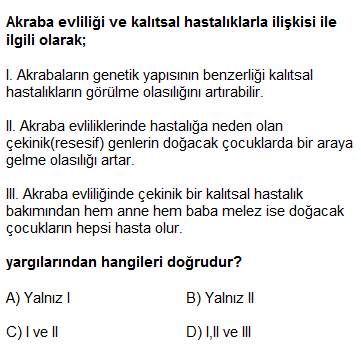 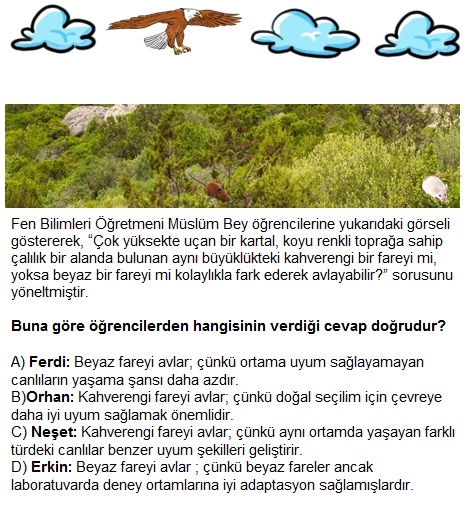 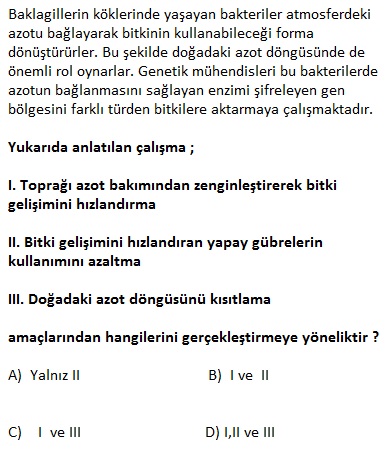 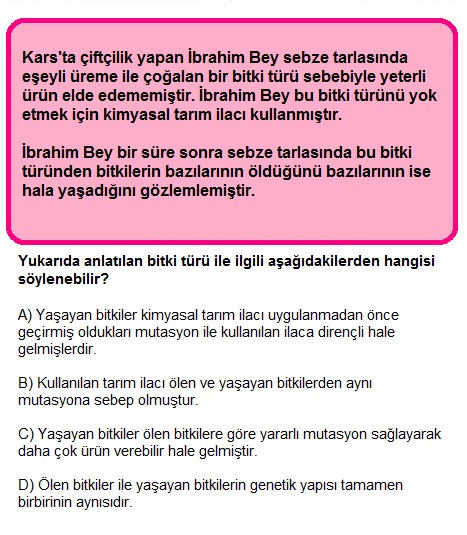 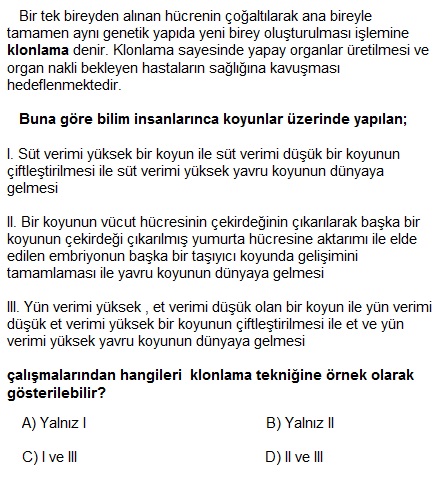 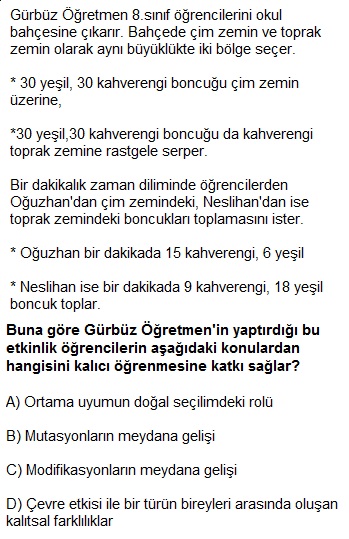 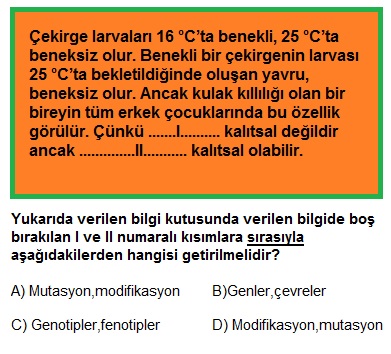 1) D2) A3) B4) C5) D6) B7) A8) D9) C10) A11) B12) B13) A14) C15) A16) B17) A18) B19) A20) D